EL   CONCEJO  MUNICIPAL  DE LA CIUDAD DE SAN FRANCISCO GOTERA, DEPARTAMENTO DE MORAZÁN.-CONSIDERANDO:	Que la Ley General Tributaria Municipal, que sienta las bases  o principios generales para que los Municipios emitan sus tasas, de acuerdo a lo estipulado por el Artículo 204 de la Constitución de la Republica.-Que es necesario que las tasas que se establezcan cubran los costos, para lograr que los servicios que presta la Municipalidad sean eficientes y dirigidos a mejorar las condiciones de vida de los habitantes en la búsqueda del desarrollo y crecimiento económico y social.Que conforme a los dispuesto en la Ley General Tributaria Municipal, corresponde al concejo Municipal, crear, modificar o suprimir tasas y contribuciones especiales mediante la emisión de ordenanzas y fijar las políticas, criterios y regulaciones generales a las cuales deben ajustar el ejercicio de sus funciones los Alcaldes y organismos dependientes de la administración Tributaria Municipal.- Que la ORDENANZA REGULADORA DE LAS TASAS POR SERVICIOS MUNICIPALES, de este Municipio, emitida por Decreto Municipal Número Uno, de fecha 20 de enero de 1993, publicado en el Diario Oficial número 15 Bis, TOMO Número 318 fecha 22 del mismo mes y año, algunos servicios prestados por la Municipalidad, no alcanza a cubrir los costos y otros no aparecen.  POR TANTO: Este Concejo, en uso de sus facultades, señaladas en el Artículo 204 numeral 1o. y 5o. de la Constitución de la Republica, el Artículo 30 numeral 4o. del Código Municipal y los Artículos 2, 5, 7, inciso 2 y 77 de la Ley General Tributaria Municipal DECRETA:Las siguientes REFORMAS Y ADICIONES A LA ORDENANZA REGULADORA DE LAS TASA POR SERVICIOS MUNICIPALES DE LA CIUDAD DE SAN FRANCISCO (GOTERA), DEPARTAMENTO DE MORAZAN.Art. 1.- SE MODIFICA EL APARTADO 1.1.1 ALUMBRADO PÚBLICO, metro lineal al mes:Art. 2.- El apartado 1.1.5 SERVICIOS DE CEMENTERIO, se adicionan con los siguientes rubros:Art. 3.- Modificase el apartado 1.1.7 SERVICIOS DE REGISTRO CIVIL, Así:Art. 4.- Modificase el apartado 1.1.9 SERVICIOS DE TIANGUE MUNICIPAL, Así:Art. 5.- Se modifica el apartado 1.1.1.1 SERVICIOS DE AGUA POTABLE, se adicionan con los siguientes rubros:Art. 6.- Cinco por ciento sobre todo ingreso con destino al Fondo Municipal, proveniente de tasas o derechos servicios públicos de naturaleza administrativa o jurídica a que se refiere esta tarifa, que pagara el contribuyente, para la celebración de Ferias o Fiestas patronales, Cívicas, o Nacionales, exceptuándose de este gravamen los que se cobren por medio de tiquetes autorizados por la Corte de Cuentas de la República.Art. 7.- La presente reforma a la Ordenanza entrará en vigencia ocho días después de su publicación en el Diario Oficial.Dado en la Alcaldía Municipal y Jefatura de Distrito: San Francisco Gotera, a los veintinueve días del mes de enero de mil novecientos noventa y ocho.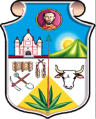 ALCALDIA MUNICIPAL DE SAN FRANCISCO GOTERAUNIDAD DE ASESORIA JURIDICALEGISLACIONALCALDIA MUNICIPAL DE SAN FRANCISCO GOTERAUNIDAD DE ASESORIA JURIDICALEGISLACIONALCALDIA MUNICIPAL DE SAN FRANCISCO GOTERAUNIDAD DE ASESORIA JURIDICALEGISLACIONALCALDIA MUNICIPAL DE SAN FRANCISCO GOTERAUNIDAD DE ASESORIA JURIDICALEGISLACIONNombre:   ORDENANZA REGULADORA DE LAS TASAS POR SERVICIOS  MUNICIPALES DE LA CIUDAD DE SAN FRANCISCO (GOTERA), DEPARTAMENTO DE MORAZAN.Nombre:   ORDENANZA REGULADORA DE LAS TASAS POR SERVICIOS  MUNICIPALES DE LA CIUDAD DE SAN FRANCISCO (GOTERA), DEPARTAMENTO DE MORAZAN.Nombre:   ORDENANZA REGULADORA DE LAS TASAS POR SERVICIOS  MUNICIPALES DE LA CIUDAD DE SAN FRANCISCO (GOTERA), DEPARTAMENTO DE MORAZAN.Nombre:   ORDENANZA REGULADORA DE LAS TASAS POR SERVICIOS  MUNICIPALES DE LA CIUDAD DE SAN FRANCISCO (GOTERA), DEPARTAMENTO DE MORAZAN.Nombre:   ORDENANZA REGULADORA DE LAS TASAS POR SERVICIOS  MUNICIPALES DE LA CIUDAD DE SAN FRANCISCO (GOTERA), DEPARTAMENTO DE MORAZAN.Materia: Derecho TributarioMateria: Derecho TributarioMateria: Derecho TributarioCategoría: ReformaCategoría: ReformaOrigen: Alcaldía MunicipalOrigen: Alcaldía MunicipalOrigen: Alcaldía MunicipalEstado: VigenteEstado: VigenteNaturaleza: Decreto Municipal Naturaleza: Decreto Municipal Naturaleza: Decreto Municipal No. 2Fecha: 29/01/1998D.O: 46D.O: 46Tomo: 338Publicación D.O: 9/02/1998Publicación D.O: 9/02/1998Comentarios: Por medio del presente Decreto se reforma la Ordenanza Reguladora de las Tasas por Servicios Municipales de la Ciudad de San Francisco Gotera.Comentarios: Por medio del presente Decreto se reforma la Ordenanza Reguladora de las Tasas por Servicios Municipales de la Ciudad de San Francisco Gotera.Comentarios: Por medio del presente Decreto se reforma la Ordenanza Reguladora de las Tasas por Servicios Municipales de la Ciudad de San Francisco Gotera.Comentarios: Por medio del presente Decreto se reforma la Ordenanza Reguladora de las Tasas por Servicios Municipales de la Ciudad de San Francisco Gotera.Comentarios: Por medio del presente Decreto se reforma la Ordenanza Reguladora de las Tasas por Servicios Municipales de la Ciudad de San Francisco Gotera.Contenido: DECRETO NÚMERO 2Contenido: DECRETO NÚMERO 2Contenido: DECRETO NÚMERO 2Contenido: DECRETO NÚMERO 2Contenido: DECRETO NÚMERO 21.1.1.1. Con lámpara de vapor de mercurio, sodio u otros, de 175 watts o su equivalente en volúmenes, colocadas a un solo lado de la vía………………………………………………………………..C 0.751.1.1.2. Con lámpara fluorescente de un tubos de 40 watts, a un solo lado de la vía………...………………………………………………“ 0.401.1.1.3. Con bombilla de 200 watts, a un solo lado de la vía………….“ 0.401.1.5.1.9 Por cada formulario de Titulo a Perpetuidad……………..C 015.001.1.4.1.10. Por traspaso de Titulo……………………………….…………….“ 200.001.1.1.3. Por reposición de un Titulo………………………..………...…“ 200.001.1.7.2.4 Servicios Administrativos por extensión de Cedulas de Identidad Personal, cada una……………………….…………….C 15.001.1.4.1.10. Servicios Administrativos por Carnet de Identificación de Menores, extendido cada uno ………………………………“ 06.001.1.1.3. Por cada Boleto de Nacimiento extendido…...…………….“ 10.001.1.9.1 DEROGADODEROGADODEROGADO1.1.9.1.1 DEROGADODEROGADODEROGADO1.1.9.2.1DEROGADODEROGADODEROGADO1.1.9.2.2DEROGADODEROGADODEROGADO1.1.9.2.3DEROGADODEROGADODEROGADO1.1.9.3VISTO BUENO EN LA COMPRA Y VENTA DE GANADOVISTO BUENO EN LA COMPRA Y VENTA DE GANADOVISTO BUENO EN LA COMPRA Y VENTA DE GANADO1.1.9.3.1Visto Bueno por cabeza……………………………...…………….“ 17.001.1.9.3.2DEROGADODEROGADODEROGADO1.1.9.3.3DEROGADODEROGADODEROGADO1.1.9.4OTROS SERVICIOSOTROS SERVICIOSOTROS SERVICIOS1.1.9.4.1DEROGADODEROGADODEROGADO1.1.9.4.2Poste de ganado mayor o menor por cabeza sin incluir costo de conducción a alimentación…..………...…………….“ 50.001.1.9.4.3DEROGADODEROGADODEROGADO1.1.9.4.4DEROGADODEROGADODEROGADO1.1.1.1.1 Por cada canon de agua potable, al mes……………………..C 015.001.1.1.1.2 Por derecho de conexión en nuevas instalaciones, cada una…………………………………………………………………………“ 500.00José Efraín Villatoro Alcalde MunicipalJosé de la Paz NavarroSíndico MunicipalLuis Antonio Navarro V.Primer RegidorFidel Ángel RamosSegundo RegidorLeónidas MárquezTercer RegidorLuis Amílcar Moreno Cuarto RegidorMarco Tulio VigilQuinto RegidorBerta Adely Guzmán Sexto RegidorJosé Vicente Ramírez A.Secretario MunicipalJosé Vicente Ramírez A.Secretario Municipal